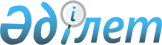 Об определении условий передачи в имущественный наем (аренду) объектов государственной коммунальной собственности Актюбинской области
					
			Утративший силу
			
			
		
					Постановление акимата Актюбинской области от 12 ноября 2009 года № 331. Зарегистрировано Департаментом юстиции Актюбинской области 15 декабря 2009 года № 3303. Утратило силу постановлением акимата Актюбинской области от 6 апреля 2012 года № 117      Сноска. Утратило силу постановлением акимата Актюбинской области от 06.04.2012 № 117.      

В соответствии с подпунктом 2) пункта 1 статьи 27 Закона Республики Казахстан от 23 января 2001 года № 148 «О местном государственном управлении и самоуправлении в Республике Казахстан», подпунктом 2) пункта 3 постановления Правительства Республики Казахстан от 7 марта 2001 года № 336 «Об утверждении Правил передачи в имущественный наем имущества, находящегося в хозяйственном ведении или оперативном управлении республиканских государственных предприятий, в том числе объектов государственной собственности, не подлежащих приватизации» акимат области ПОСТАНОВЛЯЕТ:



      1. Определить следующие условия передачи в имущественный наем (аренду) объектов государственной коммунальной собственности Актюбинской области:



      1) предоставление в имущественный наем объектов государственной коммунальной собственности производится на тендерной основе, за исключением случаев:

      предоставления в имущественный наем стратегически важных объектов коммунальных государственных предприятий;

      предоставления помещения площадью до 100 кв.м. на срок не более одного года по целевому назначению, оборудования балансовой стоимостью не более 150 кратного минимального расчетного показателя и помещений учебных заведений и научных организаций, библиотек, домов дружбы, домов культуры, филармоний, на срок не более одного месяца для проведения курсовых занятий, конференций, семинаров, концертов и спортивных мероприятий, осуществляемого с письменного согласия уполномоченного органа по по представлению балансодержателей;

      предоставления помещения на проведение разовых мероприятий, осуществляемых по согласию с балансодержателем;

      предоставление помещений победителям тендеров по обеспечению горячего питания учащихся школ города Актобе и районов области.

      Сноска. Подпункт 1 пункта 1 с изменениями, внесенными постановлением акимата Актюбинской области от 28.12.2010 № 410 (вводится в действие по истечении 10 календарных дней после дня их первого официального опубликования).

       

2) Объекты государственной коммунальной собственности передаются в имущественный наем (аренду) без права последующего выкупа.



      3) исключен постановлением акимата Актюбинской области от 28.12.2010 № 410 (вводится в действие по истечении 10 календарных дней после дня их первого официального опубликования).



      4) Рассмотрение поступивших заявок и принятие решений по ним производится Арендодателем в месячный срок с момента их поступления, при наличии следующих документов:

      письмо-согласование от балансодержателя объекта;

      копии учредительных документов (для юридических лиц);

      копии свидетельства о государственной регистрации индивидуального предпринимателя, паспорта или иного удостоверяющего личность документа (для физических лиц);

      копии свидетельства налогоплательщика Республики Казахстан.



      5) Сдача в имущественный найм (аренду) объектов коммунальной собственности осуществляется ГУ «Управление финансов Актюбинской области», районными и городским отделом финансов.

      Сноска. Пункт 1 постановления дополнен подпунктами 4), 5) в соответствии с постановлением акимата Актюбинской области от 28.12.2010 № 410 (вводится в действие по истечении 10 календарных дней после дня их первого официального опубликования).



      2. Государственному учреждению «Управление финансов Актюбинской области» определить расчет ставок арендной платы объектов коммунальной собственности.

      Сноска. Пункт 2 в редакции постановления акимата Актюбинской области от 28.12.2010 № 410 (вводится в действие по истечении 10 календарных дней после дня их первого официального опубликования).

       

3. Признать утратившим силу постановление акимата области «Об утверждении Правил о порядке предоставления в имущественный найм (аренду) объектов государственной коммунальной собственности (имущества) Актюбинской области» от 29 января 2003 года № 17 (зарегистрированное в Реестре государственной регистрации нормативных правовых актов за № 2005, опубликованное в газетах «Актобе» и «Актюбинский вестник» 4 марта 2003 года № 25), с учетом изменений и дополнений, внесенных постановлением акимата области от 22 апреля 2003 года № 95 «О внесении изменений и дополнений в постановление акимата области от 29 января 2003 года № 17, зарегистрировано в управлении юстиции Актюбинской области 24 февраля 2003 года № 2005» (зарегистрированное в Реестре государственной регистрации нормативных правовых актов за № 2158, опубликованное в газетах «Актобе» 24 июня 2003 года № 74 и «Актюбинский вестник» 03 июня 2003 года № 65), постановлением акимата области от 9 июня 2003 года № 139 «О внесении дополнений в постановление акимата области от 29 января 2003 года № 17, зарегистрировано в управлении юстиции Актюбинской области 24 февраля 2003 года № 2005» (зарегистрированное в реестре государственной регистрации нормативных правовых актов за № 2224, опубликованное в газетах «Актобе» и «Актюбинский вестник» 04 июля 2003 года № 78-79), постановлением акимата области от 28 сентября 2006 года № 326 «О внесении изменений и дополнений в постановление акимата области от 29 января 2003 года № 17 «Об утверждении Правил о порядке предоставления в имущественный найм (аренду) объектов государственной коммунальной собственности (имущества) Актюбинской области» (зарегистрированное в Управлении Юстиции Актюбинской области за № 2005 от 24.02.2003 г.)» (зарегистрированное в Реестре государственной регистрации нормативных правовых актов за № 3189, опубликованное в газетах «Актобе» и «Актюбинский вестник» 14 ноября 2006 года № 138), постановлением акимата области от 21 октября 2008 года № 372 «О внесении изменений и дополнений в постановление акимата области от 29 января 2003 года № 17 «Об утверждении Правил о порядке предоставления в имущественный найм (аренду) объектов государственной коммунальной собственности (имущества) Актюбинской области» (зарегистрированное в Реестре государственной регистрации нормативных правовых актов за № 3273, опубликованное в газетах «Актобе» и «Актюбинский вестник» 10 декабря 2008 года № 149-150).

       

4. Контроль за исполнением настоящего постановления возложить на заместителя акима области Дубовенко А.

       

5. Настоящее постановление вводится в действие по истечении десяти календарных дней со дня его первого официального опубликования.      Аким области                                Е.Сагиндиков
					© 2012. РГП на ПХВ «Институт законодательства и правовой информации Республики Казахстан» Министерства юстиции Республики Казахстан
				